                                                Entrevistadora (E) Membro da comunidade (C)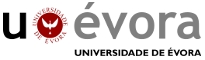 Entrevistadora: Inicialmente para você o que é meio ambiente? Entrevistada C8: - É um espaço que não tem valor para o cidadão, ele não está cuidando, ele está desmatando e não está reflorestando, isso causa danos como devastações, enchentes, tsunamis, a natureza reage dessa forma a falta de consciência ambiental da população. o que eu vejo e que  deveria ter mais e muito zelo e cuidado pelo contrário.Entrevistadora: O que você entende por EA? Entrevistada C8: - Eu acho que agente não tem na escola. É o que agente não tem na escola. Eu acho que e de extrema importância para as crianças aprenderem o quanto e importante preservar o meio ambiente.Entrevistadora: O que você entende por sustentabilidade? Entrevistada C8: - Muito vago são formas de salvar o meio ambiente...através de projetos de reciclagem de retirar o que as pessoas jogam desnecessariamente numa rua numa via num rio etc... e tentar retirar para não agredir tanto o meio ambiente. Entrevistadora: Como você visualiza o meio ambiente no entorno da escola? Entrevistada C8: - Olha tá bem precário, não tem política pública, que chame a comunidade os jovens e todas as pessoas, pra tentar lutar pelo meio ambiente  não tem incentivo e nem iniciativa, nem do centro comunitário nem de escola e não tem natureza e e muito lixo muito mato é tudo muito muito mato muito lixo e reforça e favorece a criminalidade.Entrevistadora: De que forma você tem contribuído para manter o meio ambiente em equilíbrio?Entrevistada C8: - Eu em hipótese alguma jogo lixo na rua. Isso eu acho que já contribui pra caramba Se todo mundo deixasse de jogar um papel de bala na rua já diminuiria muito os impactos ambientais. Eu não poluo o meio ambiente, e passo para as minhas filhas.Entrevistadora: Você já participou de ações de EA promovidas pela escola? De que forma?Entrevistada  C8: - NãoEntrevistadora: Você gostaria de acrescentar alguma informação que não foi devidamente contemplada durante a entrevista? Entrevistada C8: - Não eu gostaria de ressaltar que faltam políticas públicas dentro da própria escola, pra que os próprios alunos pudessem perceber o quanto é importante a manter limpo o meio ambiente. Não depredar e não jogar lixo, na verdade a escola não deveria ter toda a responsabilidade, mas muitos pais acabam responsabilizando a escola por certas atitudes.Perfil do entrevistado C-8Perfil do entrevistado C-801 Sexo1(  ) Masculino           2(x ) Feminino02Idade 1  ( x )  Até 29 anos           2  (  ) De 30 a 34 anos          3 (  )  De 35 a 39 anos                                    4  (  )  De 40 a 44 anos      5   (  ) Acima de 45 anos03Grau de escolaridade(   ) E. F. incompleto              (  ) Ensino F. completo   (  ) Ensino Médio incompleto ( x) Ensino Médio completo   (  ) Ensino Superior       (  ) Outros: _______________        04Situação Profissional(  ) Desempregado  ( x ) Autônomo (  ) Funcionário público   (  ) Outros: __________05Tem filhos na escola? 1 (  )   Sim              2   ( x)  Não06Tem função definida na comunidade?1 ( x )  Sim              2  (  ) Não Se sim, qual? Faço parte da pastoral e 